Дед и унукЈован Јовановић ЗмајУз'о деда свог унука,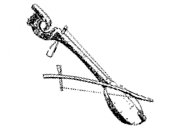 метн'о га на крило,па уз гусле певао мушто је некад било.Певао му српску славуи српске јунаке,певао му љуте битке,муке свакојаке.Деди око заблистало,па сузу пролива,и унуку своме речеда гусле целива.Дете гусле целивало,
онда пита живо:
"Је ли, деда, зашто сам ја
те гусле целив’о?"

"Ти не схваташ, Српче мало,
ми старији знамо;
кад одрастеш, кад размислиш,
каз’ће ти се само!"1. О чему деда пева?______________________________________2. Инструмент из песме зове се _____________.3. Подвуци стихове који показују  дедина осећања.4. Зашто деда пева унуку?______________________________________5. Зашто је унук пољубио (целивао) гусле?____________________________________________________________________________________________Дед и унукЈован Јовановић ЗмајУз'о деда свог унука,метн'о га на крило,па уз гусле певао мушто је некад било.Певао му српску славуи српске јунаке,певао му љуте битке,муке свакојаке.Деди око заблистало,па сузу пролива,и унуку своме речеда гусле целива.Дете гусле целивало,
онда пита живо:
"Је ли, деда, зашто сам ја
те гусле целив’о?"

"Ти не схваташ, Српче мало,
ми старији знамо;
кад одрастеш, кад размислиш,
каз’ће ти се само!"1. О чему деда пева?______________________________________2. Инструмент из песме зове се _____________.3. Подвуци стихове који показују  дедина осећања.4. Зашто деда пева унуку?______________________________________5. Зашто је унук пољубио (целивао) гусле?____________________________________________________________________________________________Дед и унукЈован Јовановић ЗмајУз'о деда свог унука,метн'о га на крило,па уз гусле певао мушто је некад било.Певао му српску славуи српске јунаке,певао му љуте битке,муке свакојаке.Деди око заблистало,па сузу пролива,и унуку своме речеда гусле целива.Дете гусле целивало,
онда пита живо:
"Је ли, деда, зашто сам ја
те гусле целив’о?"

"Ти не схваташ, Српче мало,
ми старији знамо;
кад одрастеш, кад размислиш,
каз’ће ти се само!"1. О чему деда пева?______________________________________2. Инструмент из песме зове се _____________.3. Подвуци стихове који показују  дедина осећања.4. Зашто деда пева унуку?______________________________________5. Зашто је унук пољубио (целивао) гусле?____________________________________________________________________________________________Гусле – српски народни музички инструмент са једном жицом.Гусле – српски народни музички инструмент са једном жицом.Гусле – српски народни музички инструмент са једном жицом.